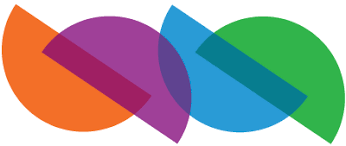 Списак пријављених кандидата за полагање пријемног испита смер: ИНДУСТРИЈСКО ИНЖЕЊЕРСТВОСписак пријављених кандидата за полагање пријемног испита смер: ИНДУСТРИЈСКО ИНЖЕЊЕРСТВОСписак пријављених кандидата за полагање пријемног испита смер: ИНДУСТРИЈСКО ИНЖЕЊЕРСТВОСписак пријављених кандидата за полагање пријемног испита смер: ИНДУСТРИЈСКО ИНЖЕЊЕРСТВОСписак пријављених кандидата за полагање пријемног испита смер: ИНДУСТРИЈСКО ИНЖЕЊЕРСТВОСписак пријављених кандидата за полагање пријемног испита смер: ИНДУСТРИЈСКО ИНЖЕЊЕРСТВОСписак пријављених кандидата за полагање пријемног испита смер: ИНДУСТРИЈСКО ИНЖЕЊЕРСТВОСписак пријављених кандидата за полагање пријемног испита смер: ИНДУСТРИЈСКО ИНЖЕЊЕРСТВОСписак пријављених кандидата за полагање пријемног испита смер: ИНДУСТРИЈСКО ИНЖЕЊЕРСТВОРед. бројБрој пријавеИме ПрезимеI 
год.II
год.III
год.IV
год.Број бодова из средње школеТест2001Жељко П. Јанков4,814,925,005,0029,84ТОО2010Илија Д. Стојановић3,603,243,003,6026,88ТОО2011Јован П. Радосављевић2,933,152,852,6723,20ТОО2012Драган Р. Дупало3,293,083,313,2125,78ТОО2013Лазар Г. Томић3,713,933,272,8327,48ТОО2016Лазар И. Динић2,672,712,853,0022,46ТОО2018Горан Г. Зарић3,002,573,363,5825,02ТОО2038Никола М. Јованић4,124,534,674,3635,36ТОО2039Виктор М. Милетић5,004,734,924,9139,12ТОО2046Небојша М. Симић2,923,503,703,7027,64ТОО2054Страхиња С. Јовановић3,933,673,913,6230,26ТОО* Број бодова из средње школе – збир просечних оцена помножен са 2* ТОО – тест општег образовањаПоглагање пријемног испита  ће се одржати 05.07.2021. године  у Амфитеатру 5, са почетком у 10.30 часова. Прозивка кандидата почиње у 10.15 часова, испред Амфитеатра 5.* Број бодова из средње школе – збир просечних оцена помножен са 2* ТОО – тест општег образовањаПоглагање пријемног испита  ће се одржати 05.07.2021. године  у Амфитеатру 5, са почетком у 10.30 часова. Прозивка кандидата почиње у 10.15 часова, испред Амфитеатра 5.* Број бодова из средње школе – збир просечних оцена помножен са 2* ТОО – тест општег образовањаПоглагање пријемног испита  ће се одржати 05.07.2021. године  у Амфитеатру 5, са почетком у 10.30 часова. Прозивка кандидата почиње у 10.15 часова, испред Амфитеатра 5.* Број бодова из средње школе – збир просечних оцена помножен са 2* ТОО – тест општег образовањаПоглагање пријемног испита  ће се одржати 05.07.2021. године  у Амфитеатру 5, са почетком у 10.30 часова. Прозивка кандидата почиње у 10.15 часова, испред Амфитеатра 5.* Број бодова из средње школе – збир просечних оцена помножен са 2* ТОО – тест општег образовањаПоглагање пријемног испита  ће се одржати 05.07.2021. године  у Амфитеатру 5, са почетком у 10.30 часова. Прозивка кандидата почиње у 10.15 часова, испред Амфитеатра 5.* Број бодова из средње школе – збир просечних оцена помножен са 2* ТОО – тест општег образовањаПоглагање пријемног испита  ће се одржати 05.07.2021. године  у Амфитеатру 5, са почетком у 10.30 часова. Прозивка кандидата почиње у 10.15 часова, испред Амфитеатра 5.* Број бодова из средње школе – збир просечних оцена помножен са 2* ТОО – тест општег образовањаПоглагање пријемног испита  ће се одржати 05.07.2021. године  у Амфитеатру 5, са почетком у 10.30 часова. Прозивка кандидата почиње у 10.15 часова, испред Амфитеатра 5.* Број бодова из средње школе – збир просечних оцена помножен са 2* ТОО – тест општег образовањаПоглагање пријемног испита  ће се одржати 05.07.2021. године  у Амфитеатру 5, са почетком у 10.30 часова. Прозивка кандидата почиње у 10.15 часова, испред Амфитеатра 5.* Број бодова из средње школе – збир просечних оцена помножен са 2* ТОО – тест општег образовањаПоглагање пријемног испита  ће се одржати 05.07.2021. године  у Амфитеатру 5, са почетком у 10.30 часова. Прозивка кандидата почиње у 10.15 часова, испред Амфитеатра 5.